§3883.  Board; establishment1.  Establishment.  The Board of the Maine Children's Trust Incorporated, referred to in this chapter as the "board," is established.[PL 1993, c. 600, Pt. A, §16 (NEW).]2.  Membership.  The board consists of at least 17 members, appointed as follows:A.  One Senator, appointed by the President of the Senate for a 2-year term served concurrently with the legislative term;  [PL 1993, c. 600, Pt. A, §16 (NEW).]B.  One Representative, appointed by the Speaker of the House of Representatives for a 2-year term served concurrently with the legislative term;  [PL 1993, c. 600, Pt. A, §16 (NEW).]C.  Four members of the Maine Child Abuse Prevention Councils, selected by that organization.  Of the initial appointees, one is appointed for a one-year term, one is appointed for a 2-year term and 2 are appointed for 3-year terms.  After the initial appointments, appointees are appointed for 3-year terms;  [PL 2009, c. 204, §9 (AMD).]D.  Two representatives of the Department of Health and Human Services appointed by the Commissioner of Health and Human Services.  One member must be a senior policy-making official and the other must be a line manager with several years of experience in child abuse and neglect.  Of the initial appointees, one is appointed for a 2-year term and the other is appointed for a 3-year term.  After the initial appointments, appointees are appointed for 3-year terms; and  [PL 1993, c. 600, Pt. A, §16 (NEW); PL 2003, c. 689, Pt. B, §§6, 7 (REV).]E.  Nine members of the public and the business community.(1)  Three members must be appointed by the Governor.  Of the initial appointees, one is appointed for a one-year term, one is appointed for a 2-year term and one is appointed for a 3-year term.  After the initial appointments, appointees are appointed for 3-year terms.(2)  Three leaders from the business community must be appointed by the Maine Chamber of Commerce and Industry.  Of the initial appointees, one is appointed for a one-year term, one is appointed for a 2-year term and one is appointed for a 3-year term.  After the initial appointments, appointees are appointed for 3-year terms.(3)  At least 3 members must be elected by majority vote of the board.  Of the initial appointees, one is appointed for a one-year term, one is appointed for a 2-year term and one is appointed for a 3-year term.  After the initial appointments, appointees are appointed for 3-year terms.The public members may include representatives of the following groups: parents; persons under the age of 21; the business and labor communities; the legal community; the religious community; and providers of child abuse and neglect prevention services.  [PL 1997, c. 149, §2 (AMD).][PL 2009, c. 204, §9 (AMD).]3.  Board officers.  The board shall elect annually a chair from among its members to serve for one year.  The chair may be reelected.  The board shall elect annually a member to serve as a secretary, who shall maintain the minutes of board meetings, and another member to serve as treasurer, who shall maintain and oversee financial records and issue an annual financial report at the end of each fiscal year.  The secretary and treasurer may be reelected.  The board may elect from among its members other officers it determines necessary to carry out the board's purposes.[PL 1993, c. 600, Pt. A, §16 (NEW).]4.  Compensation.  The members are ineligible for per diem compensation, but may be reimbursed for travel expenses and other out-of-pocket expenses associated with board business pursuant to board policy.[PL 1993, c. 600, Pt. A, §16 (NEW).]5.  Meetings.  The board shall meet at least 4 times annually.  A simple majority constitutes a quorum.[PL 1993, c. 600, Pt. A, §16 (NEW).]6.  Advice and consultation.  The Commissioner of Health and Human Services, the Commissioner of Education, the Commissioner of Corrections and the Commissioner of Public Safety, upon request, shall provide the board with technical information, assistance and advice.[RR 2003, c. 2, §76 (COR).]SECTION HISTORYPL 1993, c. 600, §A16 (NEW). RR 1995, c. 2, §44 (COR). PL 1997, c. 149, §2 (AMD). PL 2001, c. 354, §3 (AMD). RR 2003, c. 2, §76 (COR). PL 2003, c. 689, §§B6,7 (REV). PL 2009, c. 204, §9 (AMD). The State of Maine claims a copyright in its codified statutes. If you intend to republish this material, we require that you include the following disclaimer in your publication:All copyrights and other rights to statutory text are reserved by the State of Maine. The text included in this publication reflects changes made through the First Regular and First Special Session of the 131st Maine Legislature and is current through November 1. 2023
                    . The text is subject to change without notice. It is a version that has not been officially certified by the Secretary of State. Refer to the Maine Revised Statutes Annotated and supplements for certified text.
                The Office of the Revisor of Statutes also requests that you send us one copy of any statutory publication you may produce. Our goal is not to restrict publishing activity, but to keep track of who is publishing what, to identify any needless duplication and to preserve the State's copyright rights.PLEASE NOTE: The Revisor's Office cannot perform research for or provide legal advice or interpretation of Maine law to the public. If you need legal assistance, please contact a qualified attorney.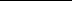 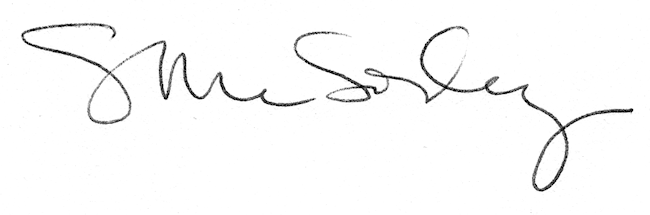 